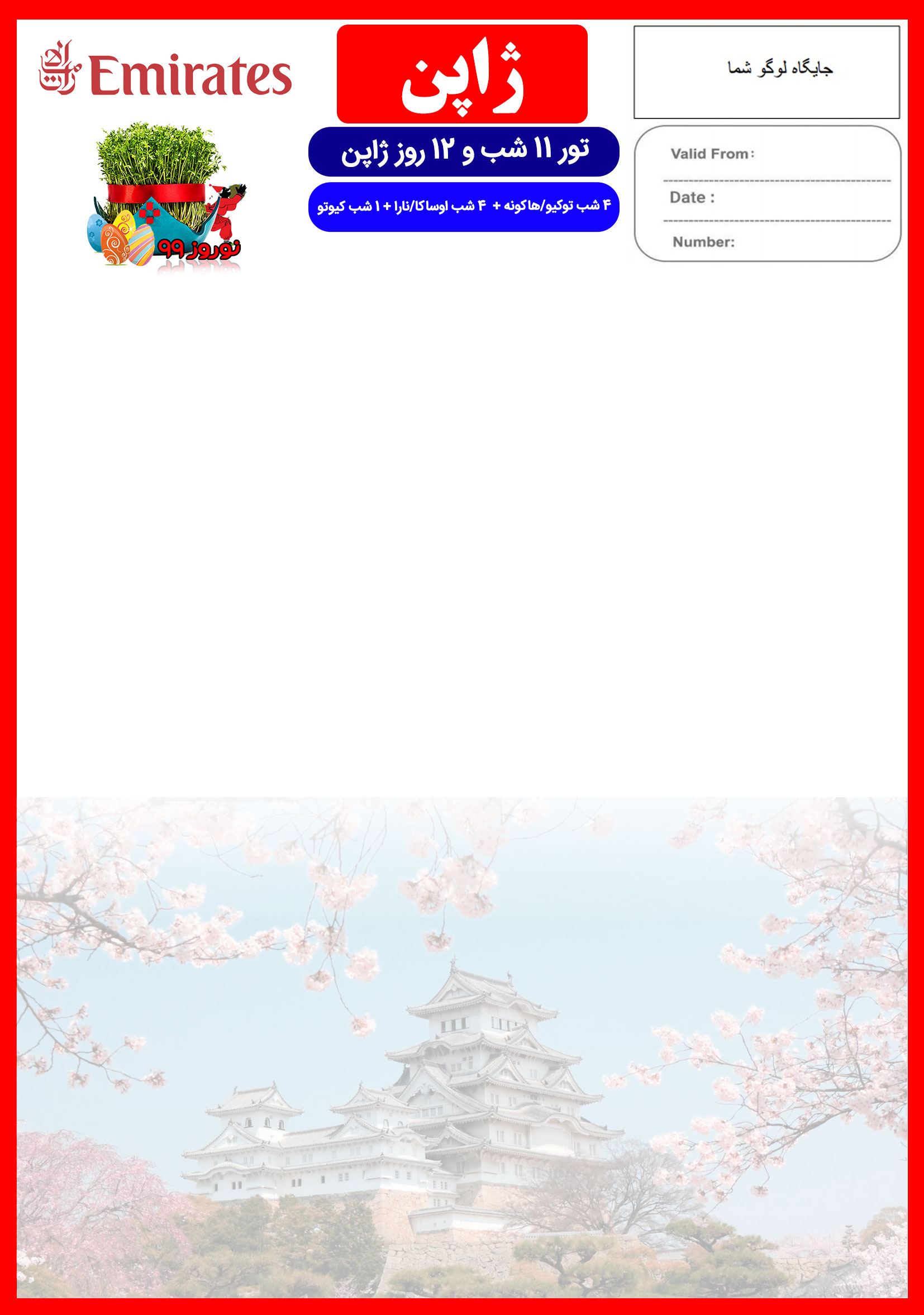 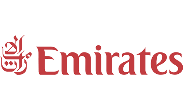 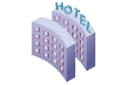 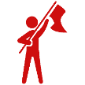 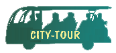 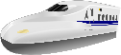 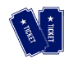 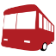 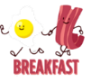 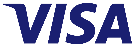 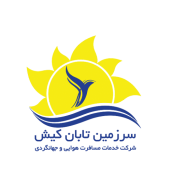 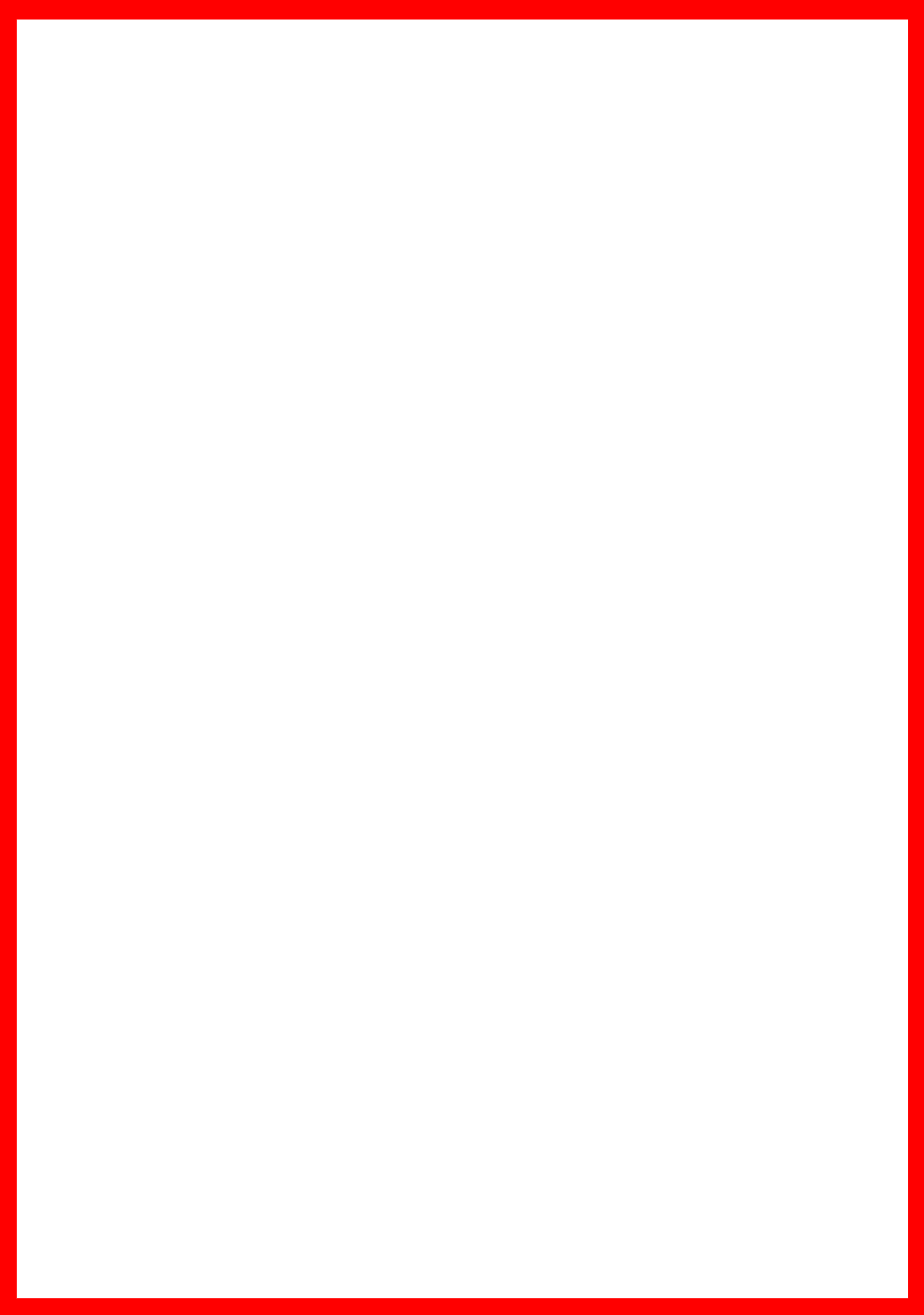 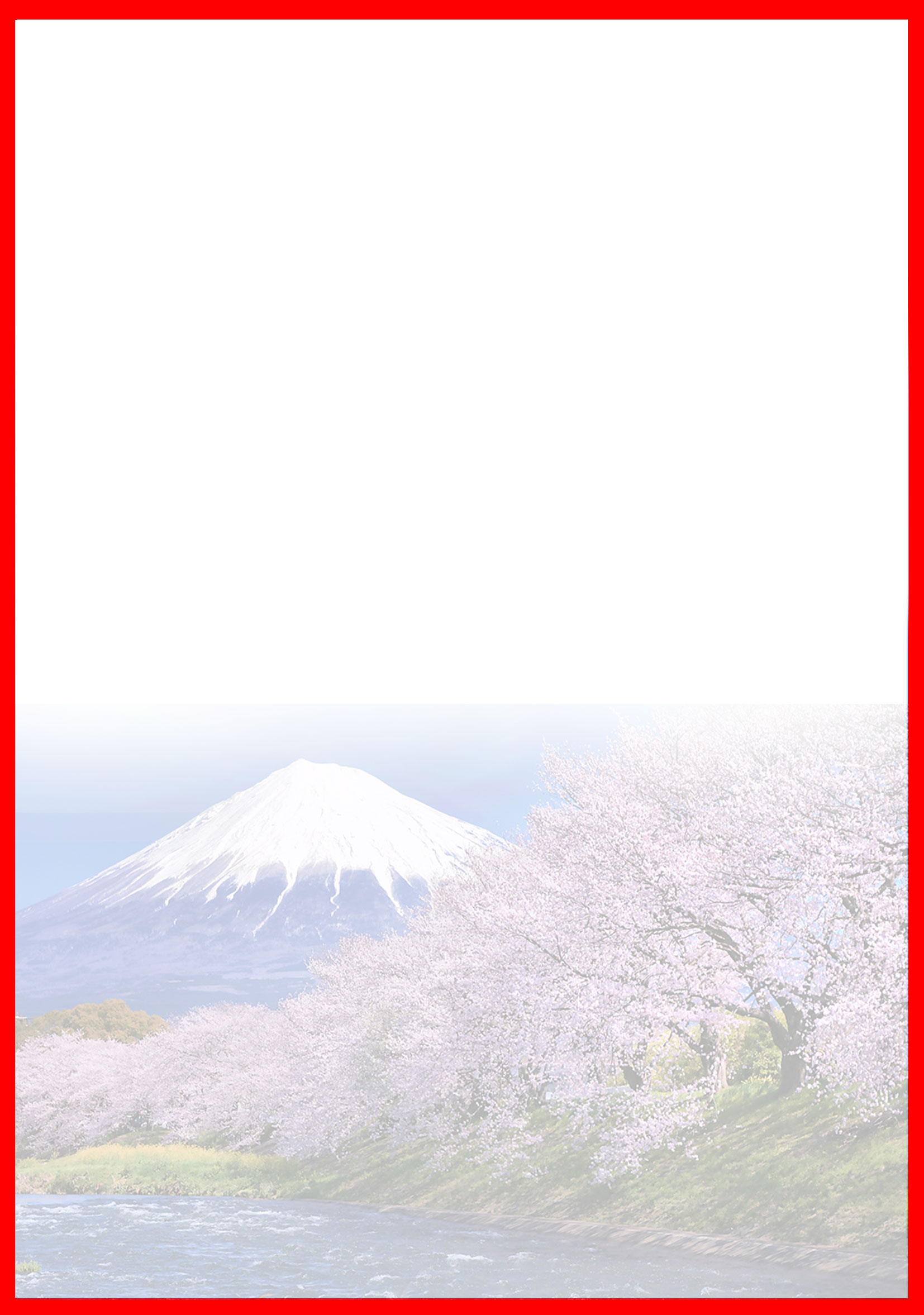 هتلدرجهشهرتعدادشبنفر در اتاق دو تخته (نفر اضافه)نفر در اتاق یک تختهکودک با تخت (12-6 سال)کودک بدون تخت (6-3 سال)نوزادShinuku Prince Hotel Quintessa Hotel Osaka Bay HOTEL NIKKO PRINCESS KYOTO(یا هتل های مشابه)4*توکیواوساکاکیوتو4 شب4 شب 1شب3,790 دلار 4,590 دلار3,190 دلار1,990 دلار390 دلاررفت28 اسفندحرکت از تهرانورود به دبیشماره پروازحرکت از دبیورود به توکیوشماره پروازشرکت هواپیماییرفت28 اسفند18:4021:20(EK980)02:55 + 117:20 + 1(EK318)امارات برگشت9 فروردینحرکت از توکیوورود به دبیشماره پروازحرکت از دبیورود به تهرانشماره پروازشرکت هواپیماییبرگشت9 فروردین23:0006:00 + 1(EK319)07:45 + 110:25 + 1(EK971)اماراتروز اولو دوم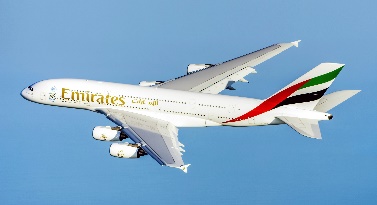 روز سوم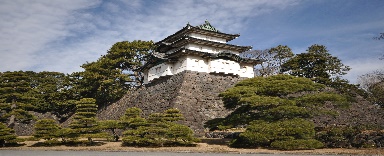 روز چهارم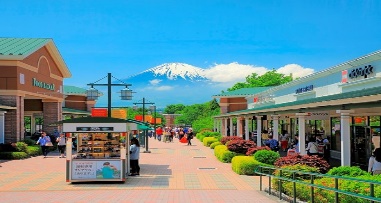 روز پنجم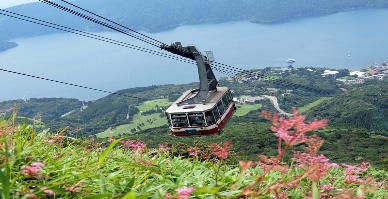 روز ششم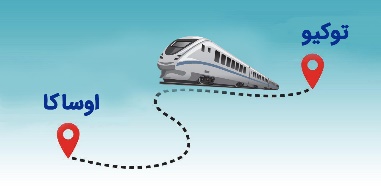 روز هفتم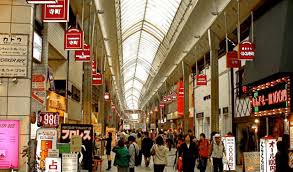 روز هشتم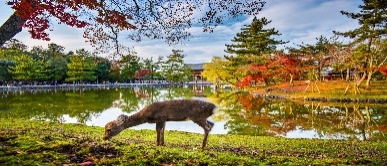 روز نهم 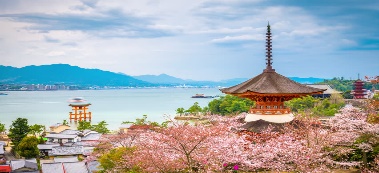 روز دهم 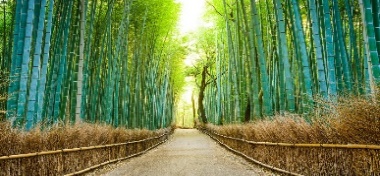 روز یازدهم و دوازدهم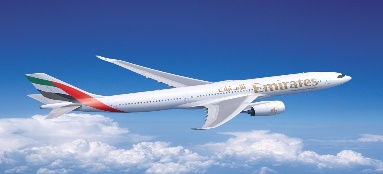 